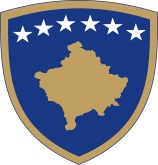 REPUBLIKA E KOSOVËS  Republika Kosova-Republic of KosovoQEVERIA Vlada - Government MINISTRIA E BUJQËSISË, PYLLTARISË DHE ZHVILLIMIT RURAL  Ministarstvo Poljoprivrede, Šumarstva i Ruralnog Razvoja – Ministry of Agriculture, Forestry and Rural DevelopmentAGJENCIA PËR ZHVILLIMIN E BUJQËSISËAgencije za Ruralni Razvoj/ The Agriculture Development AgencyPROGRAMI I PAGESAVE DIREKTE NË BUJQËSI PËR VITIN 2022DOKUMENTACIONI I NEVOJSHEM DHE KRITERET PER APLIKIM SIPAS KULTURAVE QË DO TË MBËSHTETEN ME PROGRAMIN E PAGESAVE DIREKTE 2022GRURËKRITERET QË DUHET T'I PLOTËSOJNË FERMERËT/APLIKUESIT:Duhet të jenë shtetas të Republikës së Kosovës;Të kenë të  mbjellur së paku 2 ha me grurë; Parcela e mbjellë me grurë duhet të jetë së paku 0.20  ha e pandarë; Të dorëzojnë së paku 6000 kg grur ne pikat grumbulluese, te cilat duhet te jenë te regjistruara si biznese (mulli, sillos ose pikë e veçant grumbulluese e grurit);Të deklarojnë nën betim, për saktësinë dhe vërtetësinë e siperfaqes për të cilën aplikojnë dhe e digjitalizojnë në momentin e aplikimit.DOKUMENTACIONI I NEVOJSHËM:Kopja e certifikatës së regjistrimit të biznesit – ARBK  (vetëm per personat juridik);Dëshmi  për obligimet e kryera ndaj ATK-së (vetëm për personat juridik);Konfirmimi nga banka për xhirollogarinë bankare të aplikuesit (vetëm per personat juridik);Kopja e letërnjoftimit të Republikës së Kosovës, e aplikuesit -  pronarit te biznesit (vetëm per personat juridik);Dëshmi për dorëzim e sasisë së grurit në pikën grumbulluese (mulli, sillos ose pikë te veçant grumbulluese të grurit). Në deshmin e leshuar nga pika grumbulluese përkatëse, për sasinë e grurit që fermeri ka dorëzuar, duhet te jetë i shënuar edhe numri identifikues i fermerit (NIF), si dhe dëshmia duhet të jetë e nënshkruar dhe vulosur nga ana e personit të autorizuar të pikës grumbulluese. (Ky dokument duhet të sillet/dorëzohet pas realizimit/përfundimit të procesit të korrje-shirjes).Deklarata nën betim e noterizuar, për  saktësinë dhe vërtetësinë e siperfaqes për të cilën aplikojnë dhe e digjitalizojnë në momentin e aplikimit;FARË E GRURITKRITERET QË DUHET T'I PLOTËSOJNË FERMERËT/APLIKUESIT:Të jenë shtetas të Republikës së Kosovës;Të kenë të mbjellë së paku 5 ha me grurë për prodhimin e farës; Të posedojnë kontratë me kompaninë prodhuese të farës;Parcela e mbjellë me grurë për farë duhet të jetë së paku 1 ha  e pandarë;Fara e mbjellë e varietetit të grurit duhet të jetë në Listën e Farërave të Kosovë;Të deklarojnë nën betim, për saktësinë dhe vërtetësinë e siperfaqes për të cilën aplikojnë dhe e digjitalizojnë në momentin e aplikimit;Tab. 1. VARIETETET E GRURIT në listen e FARËRAVE Në KOSOVËDOKUMENTACIONI I NEVOJSHËM:Kopja e certifikatës së regjistrimit të biznesit – ARBK  (vetëm për personat juridik);Dëshmi  për obligimet e kryera ndaj ATK-së (vetëm për personat juridik);Konfirmimi nga banka për xhirollogarinë bankare të aplikuesit (vetëm për personat juridik);Kopja e letërnjoftimit të Republikës së Kosovës, e aplikuesit -  pronarit te biznesit (vetëm për personat juridik);Kontratën me kompaninë prodhuese të farës, të vërtetuar nga noteri;Dëshmi për sasinë e dorëzuar të grurit në kompaninë prodhuese të farës (ky dokument duhet të dorëzohet pas realizimit të procesit të korrje-shirjeve të grurit  për prodhimin e farës); Dëshmi mbi kategorinë e farës së grurit të mbjellë;Formulari për sipërfaqet e mbjella me grurë për prodhimin e farës, të verifikuar nga MBPZHR-ja;Raporti i Inspektoratit fito sanitar - AUV nga inspektimet fushore I dhe II (ky dokument duhet të dorëzohet pasi të realizohen inspektimet fushore);Deklarata nën betim e noterizuar, për  saktësin dhe vërtetësin e siperfaqes për të cilën aplikojnë dhe e digjitalizojn në momentin e aplikimit.ELBI, THEKRA, TËRSHËRA, MISRI, LULEDIELLIKRITERET QË DUHET T'I PLOTËSOJNË FERMERËT/APLIKUESIT:Të jenë shtetas të Republikës së Kosovës;Të kenë të mbjellë së paku 1 ha  me elb, thekër, tërshërë, misër dhe luledielli; Parcela e mbjellë me elb duhet të jetë së paku 0.20 ha e pandarë;Të deklarojnë nën betim, për saktësinë dhe vërtetësinë e sipërfaqes për të cilën aplikojnë dhe e digjitalizojnë në momentin e aplikimit;DOKUMENTACIONI I NEVOJSHËM:Kopja e certifikatës së regjistrimit të biznesit –ARBK  (vetëm per personat juridik);Dëshmi  për obligimet e kryera ndaj ATK-së (vetëm per personat juridik);Konfirmimi nga banka për xhirollogarinë bankare të aplikuesit (vetëm per personat juridik);Kopja e letërnjoftimit të Republikës së Kosovës, e aplikuesit -  pronarit te biznesit (vetëm per personat juridik);Deklarata nën betim e noterizuar, për saktësinë dhe vërtetësinë e siperfaqes për të cilën aplikojnë dhe e digjitalizojnë në momentin e aplikimit.PERIME KRITERET QË DUHET T'I PLOTËSOJNË FERMERËT/APLIKUESIT:Të jenë shtetas të Republikës së Kosovës;Të kenë të mbjellë së paku 0.30 ha me perime në fushë të hapur ose 0.10 ha me perime në serra ose së paku 0.30 ha me perime në fushë të hapur dhe në serrë së bashku; Parcela e mbjellë me perime në fushë të hapur duhet të jetë së paku 0.20 ha e pandarë;Parcela e mbjellë me perime në ambiente të mbrojtura (serra) duhet të jetë së paku 0.05 ha e pandarë;Fermerët/aplikuesit që kultivojnë dhe aplikojnë për kulturën perimore kungull, të kenë kontratë të vërtetuar nga noteri për shitjen e kungullit me ndonjërën nga kompanitë që realizojnë grumbullimin dhe përpunimin e kungullit (vlen vetëm për fermerët që kultivojnë kungull me sipërfaqe mbi 2 ha);Fermerët/aplikuesit që kultivojnë dhe aplikojnë për kulturën perimore kungull, të kenë dëshmi për sasinë e kungujve të shitur në ndonjërën nga kompanitë që realizojnë grumbullimin dhe përpunimin e kungullit (vlen vetëm për fermerët që kultivojnë kungull me sipërfaqe mbi 2 ha);Fermerët/aplikuesit që kultivojnë dhe aplikojnë për kulturën perimore kungull, të kenë dëshminë  e pagesës nga banka për sasinë e kungujve të shitur (vlen vetëm për fermerët që kultivojnë kungull me sipërfaqe mbi 2 ha).Fermerët/aplikuesit që kultivojnë dhe aplikojnë për kulturën perimore kungull, të shesin së paku 5000 kg kunguj në kompanitë që realizojnë grumbullimin dhe përpunimin e kungullit (vlen vetëm për fermerët që kultivojnë kungull me sipërfaqe mbi 2 ha).Të deklarojn nën betim, për saktësin dhe vërtetësin e siperfaqes për të cilën aplikojnë dhe e digjitalizojn në momentin e aplikimit;6. DOKUMENTACIONI I NEVOJSHËM PËR APLIKIM:Kopja e certifikatës së regjistrimit të biznesit - ARBK (vetëm per personat juridik);Dëshmi për obligimet e kryera ndaj ATK-së (vetëm per personat juridik); Konfirmimi nga banka për xhirollogarinë bankare të aplikuesit (vetëm per personat juridik);Kopja e letërnjoftimit të Republikës së Kosovës, e aplikuesit -  pronarit te biznesit (vetëm per personat juridik);Kontrata e vërtetuar nga noteri me ndonjërën nga kompanitë që realizojnë grumbullimin dhe përpunimin e kungullit (vlen vetëm per fermerët që kultivojnë kungull me sipërfaqe mbi 2 ha);Dëshmi për sasinë e kungujve të shitur në ndonjërën nga kompanitë që realizojnë grumbullimin dhe përpunimin e kungullit. (Ky dokument duhet të sillet-dorëzohet pas përfundimit të sezonës se vjeljes dhe shitjes së kungujve dhe vlen vetëm për fermerët që kultivojnë kungull me sipërfaqe mbi 2 ha);Dëshmi  e pagesës nga banka për sasinë e kungujve të shitur. (Ky dokument duhet të sillet-dorëzohet pas përfundimit të sezonës së vjeljes dhe shitjes te kungujve dhe vlen vetëm për fermerët që kultivojnë kungull me sipërfaqe mbi 2 ha).Deklarata nën betim e noterizuar, për saktësin dhe vërtetësin e sipërfaqes për të cilën aplikojnë dhe e digjitalizojn në momentin e aplikimit.Tab. 2. Kulturat perimore që do të mbështeten përmes Programit të Pagesave Direkte 2022VRESHTAT EKZISTUESE KRITERET QË DUHET T'I PLOTËSOJNË FERMERËT/APLIKUESIT:Të jenë shtetas të Republikës së Kosovës; Të kenë të mbjellë së paku 0.10 ha  me vreshta;Parcela e mbjellë me vreshta duhet të jetë së paku 0.05 ha e pandarë;Të jenë të rexhistruar ne kadastrin e vreshtave në DVV - MBPZHR;Vreshti duhet të jetë i mirëmbajtur (i lëvruar në mes të rreshtave ose me bari të kultivuar në mes të rreshtave, krasitur, mbrojtur nga sëmundjet dhe dëmtuesit) dhe sistemi i mbjelljes të jetë me renditje të qartë dhe të rregullt të rendeve/rreshtave. Të deklarojn nën betim, për saktësin dhe vërtetësin e siperfaqes për të cilën aplikojnë dhe e digjitalizojn në momentin e aplikimit;6. DOKUMENTACIONI I NEVOJSHËM:Kopja e certifikatës së regjistrimit të biznesit – ARBK (vetem për personat juridik);Dëshmi për obligimet e kryera ndaj ATK-së (vetëm per personat juridik); Konfirmimi nga banka për xhirollogarinë bankare të aplikuesit (vetëm per personat juridik);Kopja e letërnjoftimit të Republikës së Kosovës, e aplikuesit - pronarit te biznesit (vetëm per personat juridik);Dëshmi nga kadastri i vreshtave mbi sipërfaqen e vreshtit - certifikata origjinale e vreshtit e leshuar nga Departamenti i Vreshtarisë dhe Verërave – MBPZHR; Deklarata nën betim e noterizuar, për saktësin dhe vërtetësin e siperfaqës për të cilën aplikojnë dhe e digjitalizojn në momentin e aplikimit.VERË E PRODHUAR DHE TË DEKLARUAR ZYRTARISHTKRITERET QË DUHET T’I PLOTËSOJNË KOMPANITË PRODHUESE TË VERËS:Të jenë shtetas të Republikës së Kosovës;Aplikuesit/subjektet duhet të jenë të licencuar në MBPZHR për prodhimin e verërave; Aplikuesit/subjektet duhet që deri më datë 10 Dhjetor 2021 në Departamentin e Vreshtarisë dhe Verëtarisë të deklarojnë të dhënat  për deklarimin përfundimtar të vjeljes  së rrushit për vjeljet e vitit 2021;Aplikuesit/subjektet duhet që deri më datë 15 Janar 2022 në Departamentin e Vreshtarisë dhe Verëtarisë të deklarojnë të dhënat e prodhimit vjetor të verës për vjeljet e vitit 2021.6.  DOKUMENTACIONI I NEVOJSHËM:Kopja e certifikatës së regjistrimit të biznesit – ARBK (vetëm për personat juridik);Dëshmi për obligimet e kryera ndaj ATK-së (vetëm per personat juridik); Konfirmimi nga banka për xhirollogarinë bankare të aplikuesit (vetëm per personat juridik);Kopja e letërnjoftimit të Republikës së Kosovës, e aplikuesit - pronarit te biznesit (vetëm per personat juridik);PEMISHTET EKZISTUESE KRITERET QË DUHET T'I PLOTËSOJNË FERMERËT/APLIKUESIT:Të jenë shtetas të Republikës së Kosovës; Të kenë të mbjellë së paku 0.50 ha me pemë drufrutore; Të kenë të mbjellë së paku 0.20 ha me pemë të imëta (dredhëz, manaferrë, aroni dhe boronicë) në fushë të hapur ose në serrë;Parcela e mbjellë me pemë drufrutore duhet të jetë së paku 0.20 ha e pandarë; Parcela e mbjellë me pemë të imëta (dredhëz, manaferrë, aroni dhe boronicë), në fushë të hapur ose në serrë, duhet të jetë së paku 0.10 ha e pandarë.Pemishtja duhet të jetë e mirëmbajtur (e lëvruar ose me bari të kultivuar në mes të rreshtave, krasitur, mbrojtur nga sëmundjet dhe dëmtuesit) dhe sistemi i mbjelljes të jetë me renditje të qartë dhe të rregullt të rendeve/rreshtave;Të deklarojn nën betim, për saktësin dhe vërtetësin e siperfaqes për të cilën aplikojnë dhe e digjitalizojn në momentin e aplikimit;6. DOKUMENTACIONI I NEVOJSHËM:Kopja e certifikatës së regjistrimit të biznesit - ARBK (vetëm per personat juridik);Dëshmi për obligimet e kryera ndaj ATK-së (vetëm per personat juridik); Konfirmimi nga banka për xhirollogarinë bankare të aplikuesit (vetëm per personat juridik);Kopja e letërnjoftimit të Republikës së Kosovës, e aplikuesit - pronarit te biznesit (vetëm per personat juridik);Deklarata nën betim e noterizuar, për saktësin dhe vërtetësin e siperfaqës për të cilën aplikojnë dhe e digjitalizojn në momentin e aplikimit.Tab. 3. Kulturat pemëtare që do të mbështeten përmes Programit të Pagesave Direkte per vitin 2021PAGESAT DIREKTE PËR SASINË E SHITUR  / DORËZUAR TË FRUTAVE TË MJEDRËS KRITERET QË DUHET T'I PLOTËSOJNË FERMERËT/APLIKUESIT:Të jenë shtetas të Republikës së Kosovës; Të kenë të mbjellë së paku 0.10 ha me mjedër, në fushë të hapur ose në serrë;Të kenë kontratën për shitjen e frutave te mjedrës me ndonjërën nga pikat grumbulluese, te cilat janë të regjistruara si biznese;  Të shesin së paku 500 kg fruta te mjedrës ne pikat grumbulluese;Të ofrojë dëshmi bankare për sasinë e frutave të mjedrës të shitura;Pranohen si të shitura vetëm frutat e freskët të mjedrës;Të deklarojnë nën betim, për saktësinë dhe vërtetësinë e siperfaqes për të cilën aplikojnë dhe e digjitalizojnë në momentin e aplikimit;6. DOKUMENTACIONI I NEVOJSHËM PËR APLIKIM:Kopja e certifikatës së regjistrimit të biznesit – ARBK (vetëm per personat juridik);Dëshmi për obligimet e kryera ndaj ATK-së (vetëm per personat juridik); Konfirmimi nga banka për xhirollogarinë bankare të aplikuesit (vetëm per personat juridik);Kopja e letërnjoftimit të Republikës së Kosovës, e aplikuesit - pronarit te biznesit (vetëm per personat juridik);Kontrata e vërtetuar nga noteri me ndonjërën nga kompanitë/pikat  grumbulluese  që realizojnë grumbullimin e mjedrës; Dëshmia për sasinë e frutave të mjedrës të shitur në ndonjërën nga pikat grumbulluese. (Ky dokument duhet të sillet/dorëzohet pas përfundimit të sezonës së vjeljes se frutave te mjedrës  dhe shitjes në pikat grumbulluese, më së largu me 30 nëntor);Dëshmia e pagesës nga banka për sasinë e frutave të mjedrës të shitur. (Ky dokument duhet të sillet/dorëzohet pas përfundimit të sezonës së vjeljes se frutave te mjedrës dhe shitjes ne pikat grumbulluese dhe pas realizimit te pagesave per sasinë e shitur të frutave të mjedrës nga pikat grumbulluese ne xhirollogari te fermerëve, më së largu me 15 dhjetor).Deklarata nën betim e noterizuar, për saktësin dhe vërtetësin e sipërfaqës për të cilën aplikojnë dhe e digjitalizojn në momentin e aplikimit.PAGESAT DIREKTE PËR PRIMIN E SIGURIMIT BUJQËSORE INDEKS  PËR KULTUREN BUJQESORE TE MJEDRËS, MOLLËS, KUMBULLËS, RRUSHIT, DREDHËZES, SPECIT, ARRËS, FASULËS, MISRIT, QERSHISË, VISHNJËS DHE DARDHËS SI DHE PËR PRIMIN E SIGURIMIT BUJQËSOR TRADICIONAL PËR KULTURËN BUJQESORE TË MOLLËS – PEMISHTET INTENZIVE, SPECIT – KULTIVIMI INTENZIV DHE RRUSHI  I VERËS KRITERET QË DUHET T’I PLOTËSOJNË FERMERËT/APLIKUESIT PER PRIMET E SIGURIMIT BUJQESOR INDEKS:Kriteret për primet e sigurimit bujqësor indeks:Të jenë shtetas të Republikës së Kosovës; Të kenë të mbjellë së paku 0.20 ha me mjeder;Periudha siguruese për pemishtet me mjedër duhet të jetë prej 1 Korrik 2022 deri  31 Gusht 2022; Të kenë të mbjellë së paku 0.20 ha me dredhëz;Periudha siguruese për pemishtet me dredhëz duhet të jetë prej 01.03.2022 deri më 01.04.2022; Të kenë të mbjellë së paku 0.50 ha me mollë;Periudha siguruese për pemishtet me mollë duhet të jetë prej 20.03.2022 deri më 15.05.2022; Të kenë të mbjellë së paku 0.50 ha me kumbull;Periudha siguruese për pemishtet me kumbull duhet të jetë prej 20.03.2022 deri më 15.05.2022; Të kenë të mbjellë së paku 0.10 ha me vresht;Periudha siguruese për sipërfaqen e vreshtit duhet të jetë prej 20.03.2022 deri më 15.05.2022; Të kenë të mbjellë së paku 0.30 ha me spec;Periudha siguruese për sipërfaqen e mbjellur me spec duhet të jetë prej 15.05.2022 deri më 10.06.2022;Të kenë të mbjellë së paku 0.50 ha me arrë;Periudha siguruese për pemishtet me arrë duhet të jetë prej 20.03.2022 deri me 15.05.2022;Të kenë të mbjellë së paku 0.50 ha me qershi;Periudha siguruese për pemishte me qershi duhet të jetë prej datës 20.03.2022 deri më datën 15.05.2022;   Të kenë të mbjellë së paku 1 ha me misër;Periudha siguruese për misër duhet të jetë prej datës 25.06.2022 deri më datën 25.07.2022;  Të kenë të mbjellë së paku 0.30 ha me fasule;Periudha siguruese për fasule duhet të jetë prej datës 25.06.2022 deri më datën 05.08.2022; Të kenë të mbjellë së paku 0.5 ha me dardhë;Periudha siguruese për pemishte me dardhë duhet të jetë prej datës 20.03.2022 deri më datën 15.05.2022;  Të kenë të mbjellë së paku 0.50 ha me vishnje;Periudha siguruese për pemishte me vishnje duhet të jetë prej datës 20.03.2022 deri më datën 15.05.2022;  KRITERET QË DUHET T’I PLOTËSOJNË FERMERËT/APLIKUESIT PER PRIMET E SIGURIMIT BUJQËSOR TRADICIONALE (BRESHËRI):Kriteret për primet e sigurimit bujqësor tradicional (breshër):Të jenë shtetas të Republikës së Kosovës; Të kenë të mbjellë së paku 1 ha me mollë;Periudha siguruese për pemishtet me mollë kundër breshërit duhet të jetë prej 15.05.2022 deri me 30.09.2022;Të kenë të mbjellë së paku 0.50 ha me spec;Periudha siguruese për sipërfaqen e mbjellë me spec duhet të jetë prej 10.07.2022 deri me 30.09.2022;Të kenë të mbjellë së paku 0.50 ha me vreshtë-rrush i verës ;Periudha siguruese për sipërfaqen e vreshtit-rrush i verës duhet të jetë prej 15.05.2022 deri me 30.09.2022.DOKUMENTACIONI I NEVOJSHËM:Kopja e Certifikatës së regjistrimit të biznesit-ARBK (vetëm për personat juridik);Dëshmi për obligimet e kryera ndaj ATK-së (vetëm për personat juridik); Konfirmimi nga banka për xhirollogarinë bankare të aplikuesit (vetëm per personat juridik);Kopja e letërnjoftimit të Republikës së Kosovës, e aplikuesit - pronarit te biznesit (vetëm per personat juridik);Polisa e sigurimit për kulturën përkatëse, e cila duhet të ketë mbulim për periudhën e sigurimit të perkacktuar tek kriteret për kulturat bujqësore;Dëshmi mbi pagesën e polisës së sigurimit;PAGESAT DIREKTE PËR PRODHIMIN E MATERIALIT FIDANOR TË PEMËVE DRUFRUTORE DHE HARDHISË SË RRUSHIT KRITERET QË DUHET T'I PLOTËSOJNË FERMERËT / APLIKUESIT:Të jenë shtetas të Republikës së Kosovës;Fermeri/subjekti duhet të jetë i licencësuar në MBPZHR-së për prodhimin e materialit fidanor të pemëve; Fermeri / subjekti duhet të jetë i licencësuar në MBPZHR-së për prodhimin e materialit fidanor të hardhisë së rrushit;Fermeri/subjekti, gjatë vitit kalendarik 2022, duhet të prodhojë së paku 5000 fidanë të pemëve drufrutore ose hardhisë së rrushit; Subvencionimi bëhet vetëm për fidanët njëvjeçare.6. DOKUMENTACIONI I NEVOJSHËM:Kopja e certifikatës së regjistrimit të biznesit – ARBK  (vetëm per personat juridik);Dëshmi  për obligimet e kryera ndaj ATK-së (vetëm për personat juridik);Konfirmimi nga banka për xhirollogarinë bankare të aplikuesit (vetëm per personat juridik);Kopja e letërnjoftimit të Republikës së Kosovës, e aplikuesit -  pronarit te biznesit (vetëm per personat juridik);Procesverbal nga Inspektori Fitosanitar - AUV për posedimin e pemishtes amë të nënshartesave vegjetative; Procesverbal nga Inspektori Fitosanitar - AUV për posedimin e vreshtit amë të nënshartesave vegjetative; Për nënshartesat vegjetative të pemëve drufrutore dhe hardhisë së rrushit të               importuara, fermeri - subjekti duhet të posedojë këtë dokumentacion: certifikatën   fitosanitare për gjendjen shëndetësore të nënshartesave vegjetative të lëshuar nga  shteti prej të cilit janë importuar ato, dhe dokumentin unik doganor (DUD) që dëshmon se nënshartesat kanë hyrë në Kosovë në mënyrë të rregullt përmes doganës; Kopja e deklarimit të sasisë së prodhuar të fidanëve për vitin kalendarik 2022, të  vërtetuar/nënshkruar dhe vulosur nga Inspektori Fitosanitar – AUV (ky dokument sillet/dorëzohet pasi të kryhet deklarimi i sasisë së prodhuar të fidanëve, më së largur me 30 nëntor);Kopja e certifikatës fitosanitarë mbi gjendjen shëndetësore të fidanëve të prodhuar në vitin kalendarik 2022 (ky dokument sillet/dorëzohet pas kryerjes se analizave të fidanëve për gjendjen shëndetësore, më së largu me 30 nëntor). BIMË MJEKËSORE DHE AROMATIKE / BMAKRITERET QË DUHET T'I PLOTËSOJNË FERMERËT/APLIKUESIT:Të jenë shtetas të Republikës së Kosovës;Të kenë të mbjellë së paku 0.10 ha me BMA;Parcela e mbjellë me BMA duhet të jetë së paku  0.05 ha e pandarë;Të deklarojn nën betim, për saktësin dhe vërtetësin e siperfaqes për të cilën aplikojnë dhe e digjitalizojn në momentin e aplikimit;6. DOKUMENTACIONI I NEVOJSHËM:Kopja e certifikatës së regjistrimit të biznesit – ARBK  (vetëm per personat juridik);Dëshmi  për obligimet e kryera ndaj ATK-së (vetëm për personat juridik);Konfirmimi nga banka për xhirollogarinë bankare të aplikuesit (vetëm per personat juridik);Kopja e letërnjoftimit të Republikës së Kosovës, e aplikuesit -  pronarit te biznesit (vetëm per personat juridik);Deklarata nën betim e noterizuar, për saktësin dhe vërtetësin e siperfaqës për të cilën aplikojnë dhe e digjitalizojn në momentin e aplikimit.Tab.4. Llojet kryesore të BMA-ve që kultivohen në Kosovë dhe që do të mbështeten përmes Programit të Pagesave DirektePAGESAT DIREKTE PËR PRODHIMTARI ORGANIKE KRITERET QË DUHET T'I PLOTËSOJNË FERMERËT/APLIKUESIT:Të jenë shtetas të Republikës së Kosovës;Të kenë të mbjellë së paku 0.10 ha me kultura bujqësore me qellim të prodhimit organik;Parcela e mbjellë me kultura bujqësore me qëllim të prodhimit organik duhet të jetë së paku  0.05 ha e pandarë;Fermerët/aplikuesit, në momentin e aplikimit duhet të deklarojnë se cila kulturë bujqësorë është e mbjelle në parcelën/ngastrën për të cilën aplikojnë. Të deklarojn nën betim, për saktësin dhe vërtetësin e siperfaqes për të cilën aplikojnë dhe e digjitalizojn në momentin e aplikimit;6. DOKUMENTACIONI I NEVOJSHËM PËR APLIKIM:Kopja e certifikatës së regjistrimit të biznesit – ARBK  (vetëm per personat juridik);Dëshmi  për obligimet e kryera ndaj ATK-së (vetëm për personat juridik);Konfirmimi nga banka për xhirollogarinë bankare të aplikuesit (vetëm per personat juridik);Kopja e letërnjoftimit të Republikës së Kosovës, e aplikuesit -  pronarit te biznesit (vetëm per personat juridik);Dëshmia/Certifikata per certifikimin organik, për ngastrën dhe kulturën bujqësore të mbjellë në të. Dëshmia lëshohet nga trupa e kontrollit (trupa certifikuese) e akredituar në nivel të BE-së dhe duhet të dorëzohet pasi të realizohet certifikimi organik për ngastrën dhe kulturën bujqësore që është e mbjellur në atë ngastër; Lista e produkteve të certifikuara (aneksi);Lista e parcelave, të vulosur nga trupa e kontrollit (trupa certifikuese) e akredituar në nivel të BE-së;Deklarata nën betim e noterizuar, për saktësin dhe vërtetësin e siperfaqës për të cilën aplikojnë dhe e digjitalizojn në momentin e aplikimit. LOPË DHE BUALLICA QUMËSHTOREKRITERET QË DUHET T’I PLOTËSOJNË FERMERËT / APLIKUESIT  : Të jenë shtetas të Republikës së Kosovës;Të mbarështojnë së paku 5 krerë lopë qumështore ose buallica qumështore ose së paku 5 krerë lopë qumështore dhe buallica qumështore së bashku;Në kohën/ditën e aplikimit, mosha e kafshëve duhet me qen së paku 22 muaj deri në 12 vjet;Kafshët duhet të jenë të matrikuluara me matrikulë të Republikës së Kosovës ose shteteve të BE-së;Kafshët duhet të jenë të identifikuara dhe të regjistruara në sistemin e Identifikimit dhe Regjistrimit të kafshëve në AUV;Numri i kafshëve në fermë dhe në bazën e të dhënave duhet të jetë i përditësuar;6.4. DOKUMENTACIONI I NEVOJSHËM:Kopja e certifikatës së regjistrimit të biznesit – ARBK (vetëm për personat juridik);Dëshmia për obligimet e kryera ndaj ATK-së (vetëm për personat juridik);Konfirmimi nga banka për xhirollogarinë bankare të aplikuesit (vetëm për personat juridik);Kopja e letërnjoftimit të Republikës së Kosovës, e aplikuesit /pronarit te biznesit (vetëm për personat juridik);Regjistri për vitin 2022 i lëshuar nga Praktikat Veterinare të kontraktura nga AUV, duke u bazuar në të dhënat e sistemit të Identifikimit dhe Regjistrimit të kafshëve në AUV, i cili duhet të jetë i nënshkruar dhe i vulosur në të gjitha fletët/faqet;  DELE DHE DHIKRITERET QË DUHET T’I PLOTËSOJNË FERMERËT / APLIKUESIT: Të jenë shtetas të Republikës së Kosovës;Të mbarështojnë së paku 30 krerë dele qumështore ose së paku 20 krerë dhi qumështore, në prodhimtarinë aktive të qumështit;Në kohën/ditën e aplikimit, mosha e kafshëve duhet me qen së paku 12 muaj deri në 7 vjet;Kafshët duhet të jenë të matrikuluara  me matrikulë të Republikës së Kosovës ose shteteve të BE-së;Kafshët duhet të jenë të identifikuara dhe të regjistruara në sistemin e Identifikimit dhe Regjistrimit të kafshëve në AUV. Numri i kafshëve në fermë dhe në bazën e të dhënave duhet të jetë i përditësuar. 7.4. DOKUMENTACIONI I NEVOJSHËM:Kopja e certifikatës së regjistrimit të biznesit - ARBK (vetëm për personat juridik);Dëshmia për obligimet e kryera ndaj ATK-së (vetëm për personat juridik);Konfirmimi nga banka për xhirollogarinë bankare të aplikuesit (vetëm për personat juridik);Kopja e letërnjoftimit të Republikës së Kosovës, e aplikuesit - pronarit te biznesit (vetëm për personat juridik);Regjistri për vitin 2022  i lëshuar nga Praktikat veterinare të kontraktura nga AUV, duke u bazuar në të dhënat e sistemit të Identifikimit dhe Regjistrimit të kafshëve në AUV, i cili duhet të jetë i nënshkruar dhe i vulosur në të gjitha fletët/faqet; BLETËKRITERET QË DUHET T’I PLOTËSOJNË FERMERËT / APLIKUESIT: Të jenë shtetas të Republikës së Kosovës;Të mbarështojnë së paku 30 shoqëri bletësh (koshere), me përjashtim të nukleusit;            Fermerët që kanë 30 deri 100 shoqëri bletësh (koshere) mund t’i kenë të vendosura shoqëritë e bletëve (kosheret) maksimumi në dy (2)  bletishte, fermerët që kanë mbi 100 deri 200 shoqëri bletësh (koshere) mund t’i kenë të vendosura shoqëritë e bletëve (kosheret) maksimumi në tri (3) bletishte, fermerët që kanë mbi 200  deri 400 shoqëri bletësh (koshere) mund t’i kenë të vendosura shoqëritë e bletëve (kosheret)  maksimumi në katër (4) bletishte, fermerët që kanë mbi 400 shoqëri bletësh (koshere) mund t’i kenë të vendosura shoqëritë e bletëve (kosheret) maksimumi në pesë (5) bletishte;Fermerët aplikues, në bletishten bazë duhet të kanë së paku 30 shoqëri bletësh;    Kosheret duhet të jenë të shënjuara qartë me Numrin Identifikues të Fermës (NIF), me ngjyrë permanente;   Kosheret duhet të posedojnë mbi gjashtë (6) korniza; Në momentin e kontrollit të fermerit / aplikuesit, në rast se i mungon numri Identifikues i Fermës (NIF) në koshere, atëherë përjashtohet nga subvencionimi secila koshere pa numrin Identifikues të fermës (NIF) të shënjuar;8.4. DOKUMENTACIONI I NEVOJSHËM PËR APLIKIM:Kopja e certifikatës së regjistrimit të biznesit –ARBK (vetëm për personat juridik);Dëshmia për obligimet e kryera ndaj ATK-së (vetëm për personat juridik);Konfirmimi nga banka për xhirollogarinë bankare të aplikuesit (vetëm per personat juridik);Kopja e letërnjoftimit të Republikës së Kosovës, e aplikuesit - pronarit te biznesit (vetëm per personat juridik);Kopja e certifikatës për prodhimin organik të mjaltit e cila duhet t’i bashkëngjitet dokumentacionit të aplikimit jo më larg se 10 ditë nga data e certifikimit. Certifikata duhet të jetë e lëshuar nga trupa e kontrollit (trupa certifikuese) e akredituar në nivel të BE-së (vlen vetëm për fermerët e certifikuar për prodhimin e mjaltit organik);Dëshmi individuale nga ana e vet fermerit për numrin e shoqërive të bletëve dhe vendndodhjen e shoqërive të bletëve, e cila duhet të jetë  e nënshkruar dhe e vulosur  nga Drejtoria Komunale përkatëse për Bujqësi – Komuna, përjashtimisht komunave: Zveqan, Zubin Potok dhe Leposaviq, ku dëshmia pranohet pa llogo edhe pa qenë e vulosur por vetëm e nënshkruan.PULA VOJSEKRITERET QË DUHET T’I PLOTËSOJNË FERMERËT / APLIKUESIT: Të jenë shtetas të Republikës së Kosovës;Të mbarështojnë së paku 2000 pula vojse në të gjitha fazat e prodhimtarisë aktive të vezëve;Aplikuesi/subjekti duhet të jetë  i regjistruar në  AUV;Aplikuesi/subjekti duhet të aplikoj programin e vaksinimit;Aplikuesi/subjekti duhet të aplikon vulosjen e vezëve për treg.9.4. DOKUMENTACIONI I NEVOJSHËM PËR APLIKIM:Kopja e certifikatës së regjistrimit të biznesit – ARBK  (vetëm per personat juridik);Dëshmi  për obligimet e kryera ndaj ATK-së (vetëm për personat juridik);Konfirmimi nga banka për xhirollogarinë bankare të aplikuesit (vetëm per personat juridik);Kopja e letërnjoftimit të Republikës së Kosovës, e aplikuesit / pronarit te biznesit (vetëm per personat juridik);Kopja e dëshmisë për numrin dhe origjinën e zogjve një ditor për pula vojse ose të pulave vojse,  fatura e furnizimit nga importuesi dhe prodhuesi;Për pulat vojse (16 -18 javëshe) dhe zogjtë një ditor (8-10 ditor) për pulat vojse, fatura e furnizimit vlenë  nga data 01 qershor 2021 deri me 31 tetor 2022; Certifikata shëndetësore - veterinare e lëshuar nga Praktikat Veterinare të licencuara nga AUV; Dëshmia-vërtetimi nga veterinari për aplikimin e programit të vaksinimit;Dëshmia se aplikon vulosjen e vezëve për treg;  DOSAT PËR RIPRODHIMKRITERET QË DUHET TË PLOTËSOJNË FERMERËT / APLIKUESIT: Të jenë shtetas të Republikës së Kosovës;Të mbarështojnë së paku 2 dosa për riprodhim aktiv në të gjitha fazat e riprodhimit;Në kohën/ditën e aplikimit, mosha e kafshëve duhet me qen së paku 15 muaj deri në 5 vjet;Kafshët duhet të jenë të matrikuluara me matrikulë të Republikës së Kosovës ose shteteve të BE-së;Kafshët duhet të jenë të identifikuara dhe te regjistruara në sistemin e Identifikimit dhe Regjistrimit të kafshëve në AUV;Numri i kafshëve në fermë dhe në bazën e të dhënave duhet të jetë i përditësuar; 10.4. DOKUMENTAIONI I NEVOJSHËM PËR APLIKIM:Kopja e certifikatës së regjistrimit të biznesit - ARBK (vetëm për personat juridik);Dëshmi për obligimet e kryera ndaj ATK-së (vetëm për personat juridik);Konfirmimi nga banka për xhirollogarinë bankare të aplikuesit (vetëm per personat juridik);Kopja e letërnjoftimit të Republikës së Kosovës, e aplikuesit / pronarit te biznesit (vetëm per personat juridik); Regjistri për vitin 2022  i lëshuar nga Praktikat veterinare të kontraktura nga AUV, duke u bazuar në të dhënat e sistemit të Identifikimit dhe Regjistrimit të kafshëve në AUV, i cili duhet të jetë i nënshkruar dhe i vulosur në të gjitha fletët/faqet; QUMËSHT SIPAS KATEGORIVE TË CILËSISËKRITERET QË DUHET T’I PLOTËSOJNË FERMERËT / APLIKUESIT:Të jenë shtetas të Republikës së Kosovës;Kafshët duhet të jenë të identifikuara dhe të regjistruara në sistemin e Identifikimit dhe Regjistrimit të kafshëve në AUV, numri i kafshëve në fermë dhe në bazën e të dhënave duhet të jetë i përditësuar; Të kenë kontratë, të vërtetuar nga noteri, për shitjen e qumështit në ndonjërën nga qumështoret e licencuara në Kosovë ose me ndonjërën nga pikat e grumbullimit të qumështit të regjistruara si biznese dhe të cilat kanë kontratë me ndonjërën qumështore të licencuar; Të ofrojnë dëshmi të lëshuar nga laboratori i AUV për cilësinë e qumështit të dorëzuar në qumështore ose pikën e grumbullimit të qumështit e cila është e  regjistruara si biznes dhe ka kontratë me ndonjërën qumështore të licencuar. I  pranueshëm për pagese është qumështi i kategorive: Klasa Ekstra, Klasa I-rë dhe Klasa II-të;Të dorëzojnë së paku 3000 litra qumësht për 6 (gjashtë) muaj (sipas gjashtëmujorëve të vitit kalendarik); Të ofrojnë dëshmi për sasinë mujore  të qumështit të shitur (dorëzuar) në ndonjërën nga qumështoret e licencuara në Kosovë ose në ndonjërën nga pikat e grumbullimit të qumështit të regjistruara si biznese dhe të cilat kanë kontratë me ndonjërën qumështore të licencuar;Të ofrojë dëshmi bankare për sasinë mujore të qumështit të shitur (dorëzuar).14.4. DOKUMENTACIONI I NEVOJSHËM:Kopja e certifikatës së regjistrimit të biznesit - ARBK (vetëm për persona juridikë),; Dëshmia për obligimet e kryera ndaj ATK-së (vetëm per personat juridik);Konfirmimi nga banka për xhirollogarinë bankare të aplikuesit (vetëm per personat juridik);Kopja e letërnjoftimit të Republikës së Kosovës, e aplikuesit / pronarit te biznesit (vetëm per personat juridik); Kopja e listës së verifikimit të kafshëve: gjedhët, dhentë dhe dhitë, të lëshuar nga sektori për Identifikim dhe Regjistrim (I & R) në kuadër të AUV; Kopja e kontratës, e vërtetuar nga noteri, për furnizim me qumësht, të lëshuar nga qumështoret e licencuara në Kosovë ose nga pikat e grumbullimit të qumështit të regjistruara si biznese dhe të cilat kanë kontratë me ndonjërën qumështore të licencuar; Dëshmia për sasinë e qumështit të dorëzuar në qumështore ose në pikën e grumbullimit të qumështit të regjistruara si biznes dhe e cila ka kontratë me ndonjërën qumështore të licencuar; Kopja certifikatës se regjistrimit te biznesit të pikës grumbulluese dhe kopja e kontratës, e vërtetuar nga noteri, të pikës grumbulluese me ndonjërën nga qumështoret e licencuara;Dëshmia  e pagesës nga banka për sasinë e qumështit  të shitur (dorëzuar);Dëshmia për pjesëmarrjen në projektin “Transparenca dhe neutraliteti i marrjes së mostrave të qumështit” (e lëshuar nga Projekti “Transparenca dhe neutraliteti i marrjes së mostrave të qumështit”). THERJET E RAPORTUARA TË GJEDHITKRITERET QË DUHET T’I PLOTËSOJNË APLIKUESIT / THERTORET: Të jenë shtetas të Republikës së Kosovës;Të jenë të licencuara/aprovuara me vendim nga AUV për kategoritë të sigurisë A, B, C dhe D;Të raportojnë therjet në bazën e të dhënave në Sektorin e Identifikimit dhe Regjistrimit në AUV, sipas dinamikës së paraparë të thertores; Trupi i therur i kafshës/gjedhit duhet te kontrollohet dhe dëshmohet me vërtetim nga veterineri përgjegjës i autorizuar nga AUV; Gjedhet duhet të jenë të matrikuluara me matrikulë të Republikës së Kosovës.15.4. DOKUMENTACIONI I NEVOJSHËM PËR APLIKIM:Kopja e certifikatës së regjistrimit të biznesit - ARBK (vetëm për persona juridikë),; Dëshmia për obligimet e kryera ndaj ATK-së (vetëm per personat juridik);Konfirmimi nga banka për xhirollogarinë bankare të aplikuesit (vetëm per personat juridik);Kopja e letërnjoftimit të Republikës së Kosovës, e aplikuesit / pronarit te biznesit (vetëm per personat juridik); Regjistri i kafshëve të therura, i lëshuar nga baza e të dhënave të sektorit të Identifikimit dhe Regjistrimit - AUV, të dëshmuar me pasaportën e kafshës së therur;Vërtetimi-dëshmia e lëshuar nga veterineri përgjegjës i autorizuar nga AUV per realizimin e kontrollit te trupit te therur te kafshes/gjedhit.PAGESAT DIREKTE PER SEKTORIN  E AKUAKULTURËSKRITERET QË DUHET TË PLOTËSOJNË FERMERËT / APLIKUESIT:Të jenë shtetas të Republikës së Kosovës;Të shesin së paku 2500 kg peshk te freskët (peshku i gjalle, peshku i pastruar refuz, peshku i mbytur dhe i ftohur në temperatur +5°C i paketuar ne vakum) brenda gjashtë (6) muajve, në Republikën e Kosovës ose jasht vendit  (eksport);Llojet e pranueshme të peshkut janë: Trofta dhe Krapi;Të jenë të licencuar nga MBPZHR për zhvillimin e aktiviteteve në akuakulturë;Të jenë të regjistruar në AUV.16.6. DOKUMENTACIONI I NEVOJSHËM PËR APLIKIM;Kopja e certifikatës së regjistrimit të biznesit - ARBK (vetëm për persona juridikë),; Dëshmia për obligimet e kryera ndaj ATK-së (vetëm per personat juridik);Konfirmimi nga banka për xhirollogarinë bankare të aplikuesit (vetëm per personat juridik);Kopja e letërnjoftimit të Republikës së Kosovës, e aplikuesit / pronarit te biznesit (vetëm per personat juridik); Certifikata veterinare - shëndetësore e lëshuar nga Praktikat Veterinare të licencuara nga AUV;  Dëshmi për sasinë dhe vendin e origjinës së ushqimit për peshk; Dëshmi nga ATK, për sasinë e shitur të peshkut te freskët  (peshku i gjalle, peshku i pastruar refuz, peshku i mbytur dhe i ftohur ne temp +5°C i paketuar në vakum). VIÇA PËR MAJMËRIKRITERET QË DUHET TË PLOTËSOJNË FERMERËT / APLIKUESIT: Të jenë shtetas të Republikës së Kosovës;Të mbarështojnë së paku 10 krerë viça për majmëri (meshkuj dhe femra) gjatë vitit kalendarik;Në kohën/ditën e aplikimit, mosha e viçave për majmëri duhet me qen nga 6 - 14 muaj;Viçat për majmëri duhet të jenë të matrikuluara me matrikulë të Republikës së Kosovës;Viçat për majmëri duhet të jenë të identifikuara dhe të regjistruara në sistemin e Identifikimit dhe Regjistrimit të kafshëve në AUV;Numri i viçave për majmëri në fermë dhe në bazën e të dhënave duhet të jetë i përditësuar; 17.6  DOKUMENTAIONI I NEVOJSHËM:Kopja e certifikatës së regjistrimit të biznesit - ARBK (vetëm për persona juridikë),; Dëshmia për obligimet e kryera ndaj ATK-së (vetëm per personat juridik);Konfirmimi nga banka për xhirollogarinë bankare të aplikuesit (vetëm per personat juridik);Kopja e letërnjoftimit të Republikës së Kosovës, e aplikuesit / pronarit te biznesit (vetëm per personat juridik); Regjistri për vitin 2022,  i lëshuar nga Praktikat veterinare të kontraktura nga AUV, duke u bazuar në të dhënat e sistemit të Identifikimit dhe Regjistrimit të kafshëve në AUV, i cili duhet të jetë i nënshkruar dhe i vulosur në të gjitha fletët/faqet;Sqarim: Aplikuesi / fermeri pas aplikimit dhe para realizimit të kontrollit në terren, në rast se ka ndryshime në fermën e tij për sipërfaqet, numrin, litrat, kg dhe krerët e deklaruar gjatë aplikimit, duhet të informoj AZHB-në në adresën elektronike ndryshimineferme-azhb@rks-gov.net ose me shkresë të protokolluar në Arkiven e AZHB-së.Gjatë realizimit të kontrolles në teren nga AZHB, nëse aplikuesi ka ndryshime në fermën e tij për sipërfaqet, numrin, litrat, kg dhe krerët e deklaruar, aplikuesi /fermeri duhet të dëshmoi tek zyrtaret e kontrollit të AZHB-së për ndryshimin qe i ka ndodhur në fermën e tij, me dokumentacion të lëshuar nga organi kompetent (Drejtoria Komunale përkatëse për bujqësi, AUV, Policia e Kosovë), e që në rastet e tilla fermeri nuk e merr subvencionin, por as nuk duhet te ndërmerren masa sanksionuese ndaj fermerit kur e posedon dhe e ofron/dëshmon dokumentacionin të lëshuar nga organi kompetent.  Gjatë realizimit të kontrollit në teren për nën sektorin e verërave dhe viçave për majmëri, duhet të merret në konsideratë se tek këta dy nën sektor ndryshimi i gjendjes për sasinë e litrave dhe numrin e viçave mund të ndryshoj në vazhdimësi prej momentit të aplikimit e deri në momentin e realizimit të kontrolles nga AZHB, si rezultat i shitjeve që mund të realizohen. Në rast se ka ndryshim, atëherë fermeri/aplikuesi/subjekti duhet të ofroj /paraqes si dëshmi faturat e rregullta të shitjes që ka realizuar pas momentit të aplikimit dhe në këto raste litrat e verës së shitur dhe numri i viçave të shitur duhet të pranohen për subvencion.Në rast se kafshëve ju ka rënë ose ju ka humbur matrikula, atëherë fermeri duhet te paraqes kërkesë për matrikulim tek veterinari i autorizuar, e cila kërkesë duhet te jetë e nënshkruar dhe të ketë datën e parashtrimit të kërkesës, dhe nuk duhet të jetë më e vjetër se 30 ditë. Kjo kërkesë e parashtruar nga fermeri me qellim te rimatrikulimit, duhet të ofrohet/paraqitet ne momentin e realizimit te kontrollit nga ana e AZHB-së, e qe per rastet e tilla fermeri nuk e merr subvencion per ato kafshë, por as nuk duhet te ndërmerren masa sanksionuese ndaj fermerit për numrin e kafshëve qe ju mungojnë matrikulat por qe e posedon si dëshmi kërkesën që ka paraqitur per rimatrikulim. Fermerët/aplikuesit, që përfitojnë subvencionin për sipërfaqet e tokës bujqësore të mbjellë/kultivuar, njëkohësisht do të përfitojnë edhe nga subvencionimi  i pjesshëm i çmimit të naftës për litër, në vlerë prej 0.36 €/litër, për sasinë e naftës prej 150 l/ha e cila është  e nevojshme për kultivimin e 1 ha të tokës bujqësore, dhe është vlerë shtesë mbi subvencionimin bazë për të gjitha sipërfaqet e tokës bujqësore që pranohen për subvencionim dhe që janë të parapara për tu subvencionuar në këtë program.Fermerët/aplikuesit, që përfitojnë subvencionin për sipërfaqet e tokës bujqësore të mbjellë/kultivuar me kulturat bujqësore: grurë, misër, patate dhe fasule monokulturë, njëkohësisht do të përfitojnë edhe nga subvencionimi i pjesshëm për sasinë e plehut artificial  të shpenzuar/përdorur gjatë kultivimit, në vlerë prej 150 €/ha për grurë, ndërsa  në vlerë prej 100 €/ha për misër, patate dhe fasule monokulturë dhe është vlerë shtesë mbi subvencionimin bazë për të gjitha sipërfaqet e tokës bujqësore të mbjella/kultivuar, me kulturat bujqësore: grurë, misër, patate dhe fasule monokulturë, të cilat pranohen për subvencionim dhe që janë të parapara për tu subvencionuar në këtë program.  NrEMRI I VARIETETIT Të GRURITData e regjistrimitData e skadimit të regjistrimit1NIKOL19.09.201219.09.20222ANDINO19.09.201219.09.20223BALATON19.09.201219.09.20224BC PRIMA19.09.201219.09.20225SIRTAKI19.09.201219.09.20226EUCLIDE19.09.201219.09.20227Kg 56-S02.10.201302.10.20238VIZIJA02.10.201302.10.20239KRISTINA02.10.201302.10.202310PLANETA02.10.201302.10.202311ESPERIA02.10.201302.10.202312VITTORIO02.10.201302.10.202313STENDAL02.10.201302.10.202314ZANZIBAR02.10.201302.10.202315SIMONIDA02.10.201302.10.202316ZVEZDANA02.10.201302.10.202317VULKAN02.10.201302.10.202318ALTEZZA18.12.201418.12.202419ADELAIDE18.12.201418.12.202420ANTILLE18.12.201418.12.202421LUCIJA18.12.201418.12.202422KATARINA18.12.201418.12.202423KRALJICA18.12.201418.12.202424Bc ANICA14.10.201614.10.202625SOSTHENE14.10.201614.10.202626DARDANIA-113.12.201613.12.202627ZEMUNSKA ROSA27.10.201724.10.202728AURELIA27.10.201727.10.202729FARINELLI27.10.201727.10.202730ORCAS27.10.201727.10.202731CELLULE27.10.201727.10.202732NOGAL27.10.201727.10.202733ANDALUSIA27.10.201727.10.202734BISANZIO27.10.201727.10.202735EVROPA 9030.10.201830.10.202836POBEDA30.10.201830.10.202837RENESANSA30.10.201830.10.202838SOBRED30.10.201830.10.202839SOLVEIG30.10.201830.10.202840ANAPURNA30.10.201830.10.202841FARMEUR30.10.201830.10.202842SOTHYS SC30.10.201830.10.202843MV SUBA19.09.201919.09.202944MV TOBORZO19.09.201919.09.202945ATHLON26.09.201926.09.202946NS MILA26.09.201926.09.202947NS ILINA26.09.201926.09.202948Bc DARIJA26.09.201926.09.202949TIKA TAKA26.09.201926.09.202950MV IKVA26.09.201926.09.202951MV NADOR26.09.201926.09.202952MV NEMERE26.09.201926.09.202953BASILIO23.09.202023.09.203054SOLINDO CS23.09.202023.09.203055BC OPSESIJA27.09.202127.09.203156BC LJEPOTICA27.09.202127.09.203157FRENETIC27.09.202127.09.203158AVENUE27.09.202127.09.203159ZP OSATKA27.09.202127.09.203160COMPLICE27.09.202127.09.203161GALLOPER27.09.202127.09.203162EL NINO27.09.202127.09.203163MAKEDONSKA RANA27.09.202127.09.2031Varietete standarde(krahasues):Mv Suba, Farinelli dhe AltezzaNrEmri i kulturës perimore1Patatja2Domatja3Patëllxhani zi4Speci5Kungulli6Kungulli i Misirit7Kungullesha8Trangulli9Shalqiri10Pjepri11Lakra12Lulelakra13Spinaqi14 Sallata (të gjitha varietetet)15Pangjari (te gjitha varietetet)16Majdanozi17Preshi18Qepa19Rrepka20Hudhra21Fasulja monokulturë22Karrota23Asparagu24BrokoliNr.Emri i kulturës pemëtare1Molla2Dardha3Ftoni4Mushmolla5Kumbulla6Kajsia7Pjeshka8Qershia9Vishnja10Dredhëza11Manaferra12Aronia 13Boronica14Arra15LajthiaNrEmri  në gjuhën ShqipeEmri  në gjuhën Latine1KamomiliMatricaria chamomilla2HithraUrticia dioica3RigoniOriganum vulgare dhe heracleoticum4MentaMentha pipertia dhe spicata5SherbelaSalvia officinalis6Bari i bletësMelissa officinalis7Mullaga e bardhëAlthea officinalis L.8LavandaLavandula angustifolia9Mëllaga e zezeMalva sylvestris10Ciani / Koke qeli - te kuq, te kaltër dhe te bardhCentaurea cyanus11KalendulaCalendula officinalis12BorzilokuOcimum basilicum13AgulicjaPrimula veris L14Rozmarina Rosmarinus officinalis 15Levistika Levisticum officinale  16Kaqa – trendalifi i egërRosa canina17Luleshurdha mjekësoreTaraxacum officinale18FinokuFoeniculum vulgare